Little Heath Sixth Form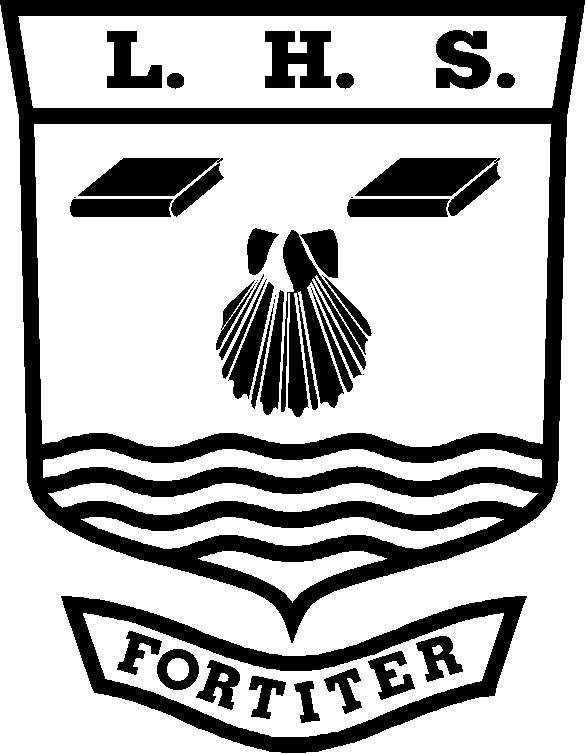 (Subject) Personal Learning ChecklistStudent Name:   ……………………….…………………………………..………KEY:  Red = with difficulty     Amber = not sure    Green = yesGrade tracking:Note: You should discuss this checklist regularly with your subject teacher/mentorUnit 5:Activities for Health and Well-beingUnit Code:6942Minimum Target Grade:Aspirational Target Grade:GCSE Re-Cap (Skills and Knowledge)RedAmberGreenN/ASkills  RedAmberGreenTo address this in my coursework  I will:-Be able to apply knowledge and understanding of the benefits of activities for the health and well-being of chosen service-usersBe able to obtain relevant and extensive information from a wide range of sourcesBe able to carry out primary research to plan  an appropriate activity with chosen service-usersBe able to analyse and evaluate evidence, drawing valid conclusions and make well-reasoned judgements from the evidence presentedKnowledge/SpecificationAO1Identify at least four examples of the types of activities you have considered doing with the service-user. For each activity, explain in detail the physical,intellectual, emotional and social benefits to the service-user. AO2Explain at least four of the benefits of the particular activity you have chosen.Relate the activity to Maslow’s theory to show how it will develop self-esteem and confidence and help enable the service-user to reach their full potential.Justify not choosing the other activities you considered in AO1.AO3Plan the activity you have chosen to do with the service-user.Use at least four relevant sources of information of different types to help plan the activity.Give a step-by-step account of what you will do.AO4Identify different methods of assessing activities and giving feedback such as witness statements from practitioners, the views of the service-users through questionnaires or interviews and written reflective reports. Discuss the benefits for the service-user, with well-reasoned and detailed conclusions (PIES benefits)Identify any problems and areas for improvement.Explain how the activity might be developed in the future.Use the information on this checklist to make sure you complete all sections of your coursework GradeDateGradeDateGradeDateGradeDateGradeDateGradeDate